البحوث الفصلية حول الظرفية الاقتصاديةقطاع الصناعات التحويلية والاستخراجية والطاقية والبيئيةقطاع البناءدجنبر 20201.تقدير الإنتاج حسب ارتسامات أرباب المقاولات بخصوص الفصل الثالث من سنة 2020قطاع الصناعة خلال الفصل الثالث من سنة 2020، قد يكون عرف إنتاج قطاع الصناعة التحويلية انخفاضا نتيجة التراجع في إنتاج أنشطة "الصناعات الغذائية" و"صنع الأجهزة الكهربائية" و"صناعة النسيج" والزيادة في إنتاج "صنع منتجات أخرى غير معدنية" و"صناعة المشروبات".وقد اعتبر مستوى دفاتر الطلب لقطاع الصناعة التحويلية أقل من عادي حسب مسؤولي مقاولات هذا القطاع. إجمالا، قد تكون  قدرة الإنتاج المستعملة لقطاع الصناعة التحويلية سجلت نسبة 76%.وفيما يخص إنتاج قطاع الصناعة الاستخراجية، وخلال نفس الفصل، قد يكون عرف ارتفاعا نتيجة الزيادة في إنتاج "الصناعات الإستخراجية الأخرى".وقد اعتبر مستوى دفاتر الطلب عاديا. أما بخصوص عدد المشتغلين، فقد يكون عرف انخفاضا. خلال الفصل الثالث من سنة 2020، قد يكون إنتاج قطاع الطاقة عرف ارتفاعا نتيجة الزيادة  في "إنتاج وتوزيع الكهرباء والغاز والبخار والهواء المكيف". وبخصوص مستوى دفاتر الطلب، فقد اعتبر عاديا. أما بالنسبة لعدد المشتغلين، قد يكون سجل انخفاضا. وفي هذا السياق، قد تكون قدرة الإنتاج المستعملة لهذا القطاع سجلت نسبة %92.وقد يكون انتاج قطاع البيئة عرف ارتفاعا بفعل تزايد إنتاج أنشطة "جمع ومعالجة وتوزيع الماء". وفيما يخص  مستوى دفاتر الطلب، فقد اعتبرعاديا وقد يكون عدد المشتغلين عرف ارتفاعا. وفي هذا السياق، قد تكون قدرة الإنتاج المستعملة لهذا القطاع سجلت نسبة 76%. 2.1 قطاع البناءخلال الفصل الثالث من سنة 2020، قد تكون أنشطة قطاع البناء عرفت  تراجعا. ويعزى هذا التطورأساسا من جهة، الى الانخفاض  الذي قد يكون سجل في "أنشطة البناء المتخصصة" وأنشطة "الهندسة المدنية" ومن جهة اخرى، الى التحسن الذي قد يكون سجل في انشطة "تشييد المباني".وقد اعتبر مستوى دفاتر الطلب أقل من عادي في قطاع البناء وقد يكون عدد المشتغلين عرف انخفاضا. وفي هذا السياق، قد تكون  قدرة الإنتاج المستعملة سجلت نسبة  62%.	2. استشراف الإنتاج حسب توقعــات أرباب المقاولات بخصوص الفصل الرابع من سنة 2020قطاع الصناعة خلال الفصل الرابع لسنة 2020، يتوقع أرباب  مقاولات قطاع الصناعة التحويلية ارتفاعا في الإنتاج. وتعزى هاته التوقعات بالأساس، من جهة، إلى التحسن المرتقب في أنشطة "صنع منتجات  أخرى غير معدنية" و"الصناعة الكيماوية" ، ومن جهة أخرى، إلى الانخفاض المرتقب في أنشطة "صنع منتجات من المطاط والبلاستيك" و"الصناعات الغذائية". كما يتوقع أغلبية مقاولي هذا القطاع استقرارا في عدد المشتغلين.وبخصوص قطاع الصناعة الاستخراجية، يرتقب أرباب المقاولات اارتفاعا في الإنتاج. ويعزى هذا التطور بالأساس إلى الزيادة المرتقبة في إنتاج الفوسفاط. بالنسبة لعدد المشتغلين، فيتوقع أرباب مقاولات هذا القطاع انخفاضا خلال نفس الفصل.كما يتوقع أغلبية أرباب مقاولات قطاع الصناعة الطاقية، خلال الفصل الرابع لسنة 2020، انخفاضا في الإنتاج نتيجة الركود المرتقب في "إنتاج وتوزيع الكهرباء والغاز والبخار والهواء المكيف". وبخصوص عدد المشتغلين، قد يعرف كذلك انخفاضا خلال نفس الفصل.وفيما يخص قطاع الصناعة البيئية، فإن مقاولي هذا القطاع يتوقعون ارتفاعا في الإنتاج خصوصا في أنشطة "جمع ومعالجة وتوزيع الماء" واستقرارا في عدد المشتغلين.قطاع البناءإجمالا، من المنتظر ان يعرف نشاط قطاع البناء انخفاضا طفيفا خلال الفصل الرابع من سنة 2020. ويعزى هذا  التطورأساسا من جهة ، إلى الانخفاض المنتظر في "أنشطة البناء المتخصصة" و"الهندسة المدنية" ومن جهة اخرى، إلى التحسن المرتقب في انشطة "تشييد المباني". كما يتوقع أغلبية مقاولي هذا القطاع انخفاضا في عدد المشتغلين خلال نفس الفصل.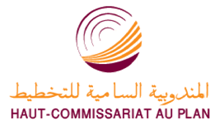 